Oakham Town Council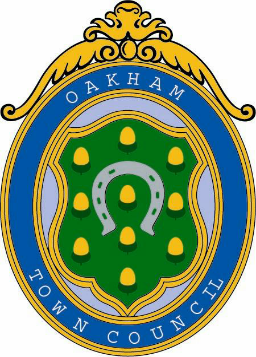 Victoria Hall, , Oakham, Telephone: 01572 723627        e-mail: enquiries@oakhamtowncouncil.gov.ukTO: ALL MEMBERS OF THE TOWN COUNCILIN ACCORDANCE WITH THE REQUIREMENTS OF THE LOCAL GOVERNMENT ACT 1972 YOU ARE HEREBY SUMMONED TO ATTEND AN EXTRAORDINARY MEETING OF OAKHAM TOWN COUNCIL, WEDNESDAY 19TH JULY 2017 AT 7.00 PM, AT THE OFFICES OF OAKHAM TOWN COUNCIL,VICTORIA HALL, 39 HIGH STREET, OAKHAMCllr Michael HaleyChairman14th July 2017AN EXTRAORDINARY MEETING OFOAKHAM TOWN COUNCIWEDNESDAY 19TH JULY 2017 AT 7.00 PMAT THE OFFICES OF OAKHAM TOWN COUNCIL,VICTORIA HALL, , OAKHAMMembers of the public attending this meeting are advised that it will be filmed and recorded, or photographedAGENDA1.	APOLOGIES	 - Standing Order 1(u)(i)	To receive apologies for absence	(ii)	To decide whether to approve absences2.	DECLARATIONS OF INTERESTMembers are asked to declare, if required:(i)	Any Disclosable Pecuniary Interest they may have in respect to items on the agenda(ii)	Any other interest they may have in respect to items on the agenda	Members are also reminded to inform the Clerk of any changes in their Register of Members’ Interests3.	DEPUTATIONS BY THE PUBLICMembers of the Public are invited to address the meeting in accordance with procedures laid down in Standing Orders 1(d) – 1(i)4.	EXEMPT ITEMTo decide whether to exclude the Press and Public under Section 1 of the Public Bodies (Admissions to Meetings) Act 1960, as amended, during consideration of item 5 on the agenda as it concerns confidential matters5.	STAFF RELATED ISSUES	To consider a report and to make any decisions as appropriate